Общие положенияНастоящее Положение определяет цели, задачи, условия, порядок организации и проведения муниципального конкурса среди поваров образовательных организаций «Лучший юбилейный пирог», приуроченного к 95-летию отдела образования администрации Казачинско-Ленского муниципального района (далее – РОО).Цель Конкурса: реализация творческого потенциала поваров образовательных организаций через пекарское искусство. Конкурс направлен на сохранение традиций приготовления различной выпечки, возрождения и сохранения рецептов, по которым повара-хозяйки выпекают будничные и праздничные пироги.Задачи:формирование у поваров чувства любви к пекарскому искусству через отображение темы в выпечных изделиях;обмен опытом участников Конкурса;демонстрация достижений пекарского искусства;совершенствование и дальнейшее развитие традиций проведения мероприятий, направленных на привлечение интереса к выпечке.Организатором конкурса является отдел образования администрации Казачинско-Ленского муниципального района.Организационно-техническое и информационно-методическое сопровождение конкурса осуществляет Муниципальное бюджетное учреждение Казачинско-Ленский территориальный ресурсный центр (далее – ТРЦ).Официальная информационная площадка Конкурса размещена на сайте МБУ Казачинско-Ленский ТРЦ: http://rc-kazachinsk.ru в разделе «Конкурсы».Участники КонкурсаВ Конкурсе могут принимать участие на добровольной основе повара образовательных организаций Казачинско-Ленского муниципального района.Порядок и условия проведения КонкурсаСроки проведения Конкурса: с 22 ноября по 3 декабря 2021 года.Конкурс проводится в два этапа:первый этап: с 22 ноября по 30 ноября 2021 года – прием заявок на участие в Конкурсе;второй этап: 3 декабря 2021 года – дегустация и оценка членами жюри и независимыми экспертами. Подведение итогов.Работа может быть выполнена как индивидуально, так и группой участников (коллективная работа поваров).От образовательной организации может быть принято не более одной конкурсной работы.Для участия в Конкурсе необходимо подать заявку от образовательной организации в установленные сроки (приложение) в электронном виде вложенным файлом на адрес: trc_kaz-len@mail.ru. Конкурсные работы (далее - Пирог) необходимо предоставить до 15.00 часов 3 декабря 2021 года в отдел образования администрации Казачинско-Ленского муниципального района по адресу: с. Казачинское, ул. Ленина, д.4.Каждому участнику Конкурса присваивается номерной знак, под которым будет оцениваться его Пирог.Для организации дегустации и оценки конкурсных материалов участники конкурса выставляют Пироги на столы (столы предоставляют организаторы). Расходные материалы для проведения дегустации (одноразовые тарелки, салфетки и т.д.) обеспечиваются участниками.Конкурсные материалы, не отвечающие требованиям настоящего Положения, к Конкурсу не допускаются. Требования к конкурсным материаламКонкурсные работы (пироги) должны отвечать следующим требованиям:изготовлены из натуральных, свежих, качественных продуктов;вес не менее 2 кг.; наличие фруктово-ягодной или иной начинки;высокохудожественное оформление со съедобными элементами; изготовлен не позднее чем за сутки до проведения мероприятия с соблюдением санитарно-гигиенических нормы при работе с пищевыми продуктами.Оценка конкурсных материаловОценку конкурсных материалов осуществляет жюри Конкурса в составе не менее 3-х человек, состав жюри утверждается на заседании методического совета.При оценке будут учитываться отзывы приглашенных на торжественное мероприятие, посвященное 95-летию отдела образования Казачинско-Ленского муниципального района, участвовавших в дегустации.Победителями Конкурса становятся участники, набравшие наибольшее количество баллов (максимум 40 баллов).Жюри Конкурса проводит оценку конкурсных материалов в установленные сроки и в соответствии с критериями:внешний вид – 10 б.;оригинальность оформления – 10 б.; творческий подход – 10 б.; вкусовые качества – 10 б.Подведение итогов КонкурсаЖюри Конкурса определяет победителя и двух призёров Конкурса. Решение принимается большинством баллов.Итоги Конкурса подводятся 3 декабря 2021года в районном отделе образования Казачинско-Ленского муниципального района.Победители конкурса будут официально объявлены и награждены дипломами и ценными подарками на торжественном мероприятии, посвященном 95-летию отдела образования администрации Казачинско-Ленского муниципального района.Победители и призеры Конкурса получают дипломы. Информация о результатах Конкурса размещается на официальном сайте МБУ Казачинско-Ленский ТРЦ: trc_kaz-len@mail.ru  в разделе «Конкурсы».Приложениек Положению о муниципальном конкурсесреди поваров образовательных организаций «Лучший юбилейный пирог»ЗАЯВКАна участие в муниципальном  конкурсе «Лучший юбилейный пирог»Данной заявкой я (мы) подтверждаю(ем) свое участие в Конкурсе С условиями и порядком организации конкурса ознакомлен(а) и обязуюсь их выполнять.________________      _________________    ______________________________              Дата                                                    подпись                                                 расшифровка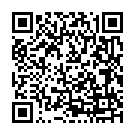 ПОЛОЖЕНИЕо муниципальном конкурсе среди поваров образовательных организаций «Лучший юбилейный пирог» 1Название конкурсной работы2Наименование образовательной организации3ФИО участника или контактного лица/руководителя4Телефон5Е-mail 